Universidad de Chile 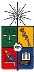 Facultad de Ciencias SocialesEscuela de Ciencias SocialesCarrera de PsicologíaCurso OptativoIntervención en DotaciónPrograma 2019I.- Identificación de la actividad curricularI.- Identificación de la actividad curricularCarrera en que se dicta: PsicologíaProfesor o equipo:Rogelio Díaz – Gloria ZavalaCiclo al que pertenece:EspecializaciónSemestre:6° y 8°Modalidad:PresencialCarácter:OptativoPre - requisitos:Psicología del Trabajo y de las OrganizacionesAño2019II.- Descripción / Justificación de la actividad curricularII.- Descripción / Justificación de la actividad curricularSe focaliza en el conocimiento de los procesos del subsistema de Dotación de la Gestión de Personas, en términos de flujo de actividades, relevancia para la organización y cambio histórico desde la globalización. Además, entrega herramientas prácticas y necesarias para el desempeño de rol de los psicólogos laborales-organizacionales  que se eligen esta área. Persigue a mediano plazo evitar la discriminación y propender al uso de pruebas validadas.Se focaliza en el conocimiento de los procesos del subsistema de Dotación de la Gestión de Personas, en términos de flujo de actividades, relevancia para la organización y cambio histórico desde la globalización. Además, entrega herramientas prácticas y necesarias para el desempeño de rol de los psicólogos laborales-organizacionales  que se eligen esta área. Persigue a mediano plazo evitar la discriminación y propender al uso de pruebas validadas.III.- Objetivos de la actividad curricularIII.- Objetivos de la actividad curricularGeneral:Conocer y operar los procesos de gestión de personas, analizando el subsistema de dotación, desde sus componentes de análisis de oferta-demanda, reclutamiento, selección e inducción.Específicos:Hacer análisis de situación en torno a la dotación de personas.
Diseñar y aplicar un proceso de Reclutamiento de Personas, a través de diversos medios.
Aprender el proceso de Selección de Personas y su contribución a la administración eficaz de las organizaciones.Análisis del rol del psicólogo laboral-organizacional desde una propuesta relacional, teórica y ética.General:Conocer y operar los procesos de gestión de personas, analizando el subsistema de dotación, desde sus componentes de análisis de oferta-demanda, reclutamiento, selección e inducción.Específicos:Hacer análisis de situación en torno a la dotación de personas.
Diseñar y aplicar un proceso de Reclutamiento de Personas, a través de diversos medios.
Aprender el proceso de Selección de Personas y su contribución a la administración eficaz de las organizaciones.Análisis del rol del psicólogo laboral-organizacional desde una propuesta relacional, teórica y ética.IV.- Temáticas o contenidos de la actividad curricularIV.- Temáticas o contenidos de la actividad curricularVISIÓN GENERAL Y LEVANTAMIENTO DE PERFIL DE CARGO
Análisis estratégico del subsistema de dotación.
Flujo de dotación de personas.
Descripciones de cargo.
Levantamiento de perfiles de cargo técnico-conductuales.

RECLUTAMIENTO
Fuentes de reclutamiento.
Análisis curricular.Filtro curricular.

SELECCIÓN POR COMPETENCIAS Y CENTROS DE EVALUACIÓN (ASSESSMENT CENTER)
Modelo conductual de competencias.
Selección por competencias.
Assessment center.

LA ENTREVISTA DE SELECCIÓN
Tipos: focalizada, incidentes críticos, conductual-estructurada.
Técnicas de entrevista.

PRUEBAS PSICOLÓGICAS PARA SELECCIÓN DE PERSONAL
Concepto de predictor y de batería.
Pruebas perceptuales y cognitivas.

EL INFORME COMO HERRAMIENTA INTEGRADORA
Tipos de Informes.Tipos de feedback

PROCESO DE INDUCCIÓN
Socialización organizacional
Inducción como proceso de resocialización
Inducción como proceso de aprendizajeASPECTOS CRITICOS Y ÉTICOS DE LOS PROCESOS DE RECLUTAMIENTO Y SELECCIÓN.VISIÓN GENERAL Y LEVANTAMIENTO DE PERFIL DE CARGO
Análisis estratégico del subsistema de dotación.
Flujo de dotación de personas.
Descripciones de cargo.
Levantamiento de perfiles de cargo técnico-conductuales.

RECLUTAMIENTO
Fuentes de reclutamiento.
Análisis curricular.Filtro curricular.

SELECCIÓN POR COMPETENCIAS Y CENTROS DE EVALUACIÓN (ASSESSMENT CENTER)
Modelo conductual de competencias.
Selección por competencias.
Assessment center.

LA ENTREVISTA DE SELECCIÓN
Tipos: focalizada, incidentes críticos, conductual-estructurada.
Técnicas de entrevista.

PRUEBAS PSICOLÓGICAS PARA SELECCIÓN DE PERSONAL
Concepto de predictor y de batería.
Pruebas perceptuales y cognitivas.

EL INFORME COMO HERRAMIENTA INTEGRADORA
Tipos de Informes.Tipos de feedback

PROCESO DE INDUCCIÓN
Socialización organizacional
Inducción como proceso de resocialización
Inducción como proceso de aprendizajeASPECTOS CRITICOS Y ÉTICOS DE LOS PROCESOS DE RECLUTAMIENTO Y SELECCIÓN.V.- Metodología de la actividad curricularV.- Metodología de la actividad curricularSe basará en:
Clases expositivas e interactivas.
Actividades prácticas y ejercicios de aplicación.Se basará en:
Clases expositivas e interactivas.
Actividades prácticas y ejercicios de aplicación.VI.- Evaluación de la actividad curricularVI.- Evaluación de la actividad curricularLa evaluación se realizará a través de:
2 Evaluaciones Sumativas: 30% de ponderación c/u.1 Trabajo Práctico: 40% de ponderación.: Informe y Presentación (avance 10%, final 30%).La asistencia a las Actividades Prácticas es obligatoria. La nota de eximición es 5.5La evaluación se realizará a través de:
2 Evaluaciones Sumativas: 30% de ponderación c/u.1 Trabajo Práctico: 40% de ponderación.: Informe y Presentación (avance 10%, final 30%).La asistencia a las Actividades Prácticas es obligatoria. La nota de eximición es 5.5VII.- Bibliografía básica y obligatoria de la actividad curricularVII.- Bibliografía básica y obligatoria de la actividad curricularBethell-Fox, C. (1996). Selección y contratación basada en competencias. En Las competencias: clave para una gestión integrada de recursos humanos. En M. Dalziel, J. Cubeiro & G. Fernández, G. (eds.). Madrid: Ediciones Deusto. 75-94.  McClelland, D. (1973). Testing for competence rather than intelligence. American Psychologist, January, 1-14.Chiavenato, I. (2009). Gestión del talento humano. Bogotá: McGraw-Hill. Caps.1, 2, 4.Cohen, S. (1999). Consolidando el centro de evaluación. American Society for Training and Development. EEUU.Díaz, R. & Arancibia, V.H. (2002). El enfoque de competencias laborales: historia, definiciones y generación de un modelo de competencias para las organizaciones y las personas. PSYKHE, 11(2), 207-214. Didier, N. (2014). Selección de personal en Chile. Revista Iberoamericana De Psicología: Ciencia Y Tecnología, 7(1), 103-113.Maristany, J. (2007). Administración de Recursos Humanos (2°. Ed.). México: Pearson Educación. Cap. 18Mertens, L. (1996). Competencia laboral: sistemas, surgimiento y modelos. Montevideo: Cinterfor/OIT. Recuperado de https://www.oitcinterfor.org/sites/default/files/file_publicacion/mertens.pdfMedina, N. (2014). Revisión sobre conceptos y aspectos generales de la gestión por competencias aplicables a las organizaciones. In Vestigium Ire, 7, 151-169.Peña, S. (2005). Modelo de selección de personal en base a perfil de competencias. InnOvaciOnes de NegOciOs, 2(1), 121-144.Pereda, S. & Berrocal, F. (2011). Técnicas de gestión de recursos humanos por competencias. Madrid: Ed. Ramón Areces.Pérez, G. (2008), Gestión de recursos humanos en el contexto social y cultural chileno. Asian Journal of Latin American Studies, 21(1), 65 – 95.Salgado J. & Moscoso S. (2005). Entrevista conductual estructurada. Madrid: Eds. Pirámide.Saracho, J. M. (2005). Un modelo general de gestión por competencias. Modelos y metodologías para la identificación y construcción de competencias. Santiago: RIL Editores.Schein, E. (1982). Psicología de las organizaciones. Madrid: Prentice Hall. 19-22; 69-74.Sociedad Chilena de Psicología del Trabajo y las Organizaciones – SCHIPTO. (2016). Orientaciones técnicas y estándares para procesos de reclutamiento, evaluación y selección de personas en contextos laborales. Chile. Recuperado de http://www.schipto.cl/informes-y-documentos-de-interes/Spencer L. & Spencer S. (1993). Competence at work. Models for superior performance. Nueva York: Wiley & Sons.Ulrich, D. (2008). Recursos humanos champions. Buenos Aires: Ediciones Granica. Cap.2Zavala-Villalón, G. (2018). La institucionalización del modelo de competencias en selección de personas. En P. Frías Castro & A. Soto Roy (eds.). Selección de personas en organizaciones. Aproximaciones éticas, estratégicas, conceptuales y metodológicas (capítulo 2, 45-66). Santiago: Ediciones Universidad Alberto Hurtado.Bethell-Fox, C. (1996). Selección y contratación basada en competencias. En Las competencias: clave para una gestión integrada de recursos humanos. En M. Dalziel, J. Cubeiro & G. Fernández, G. (eds.). Madrid: Ediciones Deusto. 75-94.  McClelland, D. (1973). Testing for competence rather than intelligence. American Psychologist, January, 1-14.Chiavenato, I. (2009). Gestión del talento humano. Bogotá: McGraw-Hill. Caps.1, 2, 4.Cohen, S. (1999). Consolidando el centro de evaluación. American Society for Training and Development. EEUU.Díaz, R. & Arancibia, V.H. (2002). El enfoque de competencias laborales: historia, definiciones y generación de un modelo de competencias para las organizaciones y las personas. PSYKHE, 11(2), 207-214. Didier, N. (2014). Selección de personal en Chile. Revista Iberoamericana De Psicología: Ciencia Y Tecnología, 7(1), 103-113.Maristany, J. (2007). Administración de Recursos Humanos (2°. Ed.). México: Pearson Educación. Cap. 18Mertens, L. (1996). Competencia laboral: sistemas, surgimiento y modelos. Montevideo: Cinterfor/OIT. Recuperado de https://www.oitcinterfor.org/sites/default/files/file_publicacion/mertens.pdfMedina, N. (2014). Revisión sobre conceptos y aspectos generales de la gestión por competencias aplicables a las organizaciones. In Vestigium Ire, 7, 151-169.Peña, S. (2005). Modelo de selección de personal en base a perfil de competencias. InnOvaciOnes de NegOciOs, 2(1), 121-144.Pereda, S. & Berrocal, F. (2011). Técnicas de gestión de recursos humanos por competencias. Madrid: Ed. Ramón Areces.Pérez, G. (2008), Gestión de recursos humanos en el contexto social y cultural chileno. Asian Journal of Latin American Studies, 21(1), 65 – 95.Salgado J. & Moscoso S. (2005). Entrevista conductual estructurada. Madrid: Eds. Pirámide.Saracho, J. M. (2005). Un modelo general de gestión por competencias. Modelos y metodologías para la identificación y construcción de competencias. Santiago: RIL Editores.Schein, E. (1982). Psicología de las organizaciones. Madrid: Prentice Hall. 19-22; 69-74.Sociedad Chilena de Psicología del Trabajo y las Organizaciones – SCHIPTO. (2016). Orientaciones técnicas y estándares para procesos de reclutamiento, evaluación y selección de personas en contextos laborales. Chile. Recuperado de http://www.schipto.cl/informes-y-documentos-de-interes/Spencer L. & Spencer S. (1993). Competence at work. Models for superior performance. Nueva York: Wiley & Sons.Ulrich, D. (2008). Recursos humanos champions. Buenos Aires: Ediciones Granica. Cap.2Zavala-Villalón, G. (2018). La institucionalización del modelo de competencias en selección de personas. En P. Frías Castro & A. Soto Roy (eds.). Selección de personas en organizaciones. Aproximaciones éticas, estratégicas, conceptuales y metodológicas (capítulo 2, 45-66). Santiago: Ediciones Universidad Alberto Hurtado.VIII.- Bibliografía complementaria VIII.- Bibliografía complementaria Boyatzis, R. E. (1982). The competent manager. Nueva York: Wiley & Sons.Campion, M.; Fink, A.; Ruggeberg, B.; Carr, L.; Phillips, G. & Odman, R. (2011). Doing competencies well: best practices in competency modeling. Personnel Psychology, 64, 225–262.García-Sáiz, M. (2011). Una revisión constructiva de la gestión por competencias. Anales de Psicología, 27(2), 473-497.Gil, J. (2007). La evaluación de competencias laborales. Educación XX1, 10, 83-106Mondy, W. y Noe, R. (2005). Administración de Recursos Humanos. Pearson, Prentice Hall. México (Novena edición).Morgan, H.H. y Cogger, J.W. (1989). Manual del Entrevistador. Editorial TEA. España (Cuarta Edición).Pereda, S., Berrocal, F. & López, M. (2002). Gestión por competencias y gestión del conocimiento. Revista de Dirección, Organización y Administración de Empresas, 28, 43-54. Pucheu, J. A. (2002). Algunas precisiones sobre la idea de competencia y sus componentes. Revista Chilena de Psicología, 23(2), 36-43.Robbins, S. (2003). Comportamiento organizacional. Pearson. México. Pp. 531-545.Robotham, D. & Jubb, R. (1996). Competences: measuring the unmeasurable. Management Development Review, 9(5), 25–29. Rodríguez, N. (2000). Selección efectiva de personal basada en competencias. Revista do Serviço Público. 51(3), 99-120.Wolf, A. (1994). La medición de la competencia: la experiencia del Reino Unido. Revista Europea de Formación Profesional, 1, 31-37.Boyatzis, R. E. (1982). The competent manager. Nueva York: Wiley & Sons.Campion, M.; Fink, A.; Ruggeberg, B.; Carr, L.; Phillips, G. & Odman, R. (2011). Doing competencies well: best practices in competency modeling. Personnel Psychology, 64, 225–262.García-Sáiz, M. (2011). Una revisión constructiva de la gestión por competencias. Anales de Psicología, 27(2), 473-497.Gil, J. (2007). La evaluación de competencias laborales. Educación XX1, 10, 83-106Mondy, W. y Noe, R. (2005). Administración de Recursos Humanos. Pearson, Prentice Hall. México (Novena edición).Morgan, H.H. y Cogger, J.W. (1989). Manual del Entrevistador. Editorial TEA. España (Cuarta Edición).Pereda, S., Berrocal, F. & López, M. (2002). Gestión por competencias y gestión del conocimiento. Revista de Dirección, Organización y Administración de Empresas, 28, 43-54. Pucheu, J. A. (2002). Algunas precisiones sobre la idea de competencia y sus componentes. Revista Chilena de Psicología, 23(2), 36-43.Robbins, S. (2003). Comportamiento organizacional. Pearson. México. Pp. 531-545.Robotham, D. & Jubb, R. (1996). Competences: measuring the unmeasurable. Management Development Review, 9(5), 25–29. Rodríguez, N. (2000). Selección efectiva de personal basada en competencias. Revista do Serviço Público. 51(3), 99-120.Wolf, A. (1994). La medición de la competencia: la experiencia del Reino Unido. Revista Europea de Formación Profesional, 1, 31-37.